ανεξάρτητες  αυτόνομες  αγωνιστικές  ριζοσπαστικές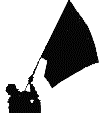 ΠΑΡΕΜΒΑΣΕΙΣ ΚΙΝΗΣΕΙΣ ΣΥΣΠΕΙΡΩΣΕΙΣ Π.Ε.  www.paremvasis.gr                                                 					                          15-11-2017                      Όλοι στην πορεία του Πολυτεχνείου : Παρασκευή 17 Νοέμβρη, στις 15.00, πλ. ΚοραήΣτην εποχή της βαρβαρότητας των μνημονίων, της καπιταλιστικής κρίσης και των αντιλαϊκών πολιτικών λιτότητας, περικοπών και αναδιαρθρώσεων που επιβάλλουν κυβέρνηση-ΕΕ-ΔΝΤ, στην εποχή της εξαθλίωσης των εργαζομένων, της γενίκευσης της ελαστικής εργασίας, των μισθών πείνας, της εκτεταμένης ανεργίαςΣτην εποχή των νέων ιμπεριαλιστικών σταυροφοριών, της «γεωστρατηγικής αναβάθμισης» της χώρας σε ορμητήριο θανάτου στα πλαίσια των πολεμικών σχεδιασμών ΝΑΤΟ και ΕΕ Στην εποχή όπου η κυβέρνηση παραχωρεί γη και ύδωρ για τους στρατιωτικούς σχεδιασμούς των ΗΠΑ και του ΝΑΤΟ αναβαθμίζοντας τη λειτουργία των βάσεων, στην εποχή των εναγκαλισμών Τσίπρα και Τραμπ και της νέας αγοράς πολεμικού εξοπλισμού ύψους 2,4 διςΣτην εποχή του αυταρχισμού, του νέου αντι-συνδικαλιστικού νόμου, της ποινικοποίησης των αγώνων ενάντια στους πλειστηριασμούς της λαϊκής περιουσίας, της εκδικητική καταδίκη της ΗριάνναςΣτην εποχή όπου οι αντιεκπαιδευτικές αναδιαρθρώσεις και οι πολιτικές περικοπών ορθώνουν νέους ταξικούς φραγμούς στη μόρφωσηΣτην εποχή που τα νεοναζιστικά τάγματα εφόδου ανασυντάσσονται και, αξιοποιώντας την πολιτική ανοχής και ατιμωρησίας που ακολουθεί η κυβέρνηση, δείχνει τα δόντια του, στο Ικόνιο, στη Δάφνη, στα Σεπόλιατα μηνύματα της εξέγερσης του Πολυτεχνείου παραμένουν επίκαιρα, ο αγώνας για ψωμί – παιδεία – ελευθερία, πρωταρχικό λαϊκό αίτημαΚαλούμε τους συναδέλφους να αναδείξουν με τη διδασκαλία τους τα μηνύματα της εξέγερσης του Πολυτεχνείου στις σχολικές τάξεις αλλά και στις σχολικές γιορτές.Καλούμε σε μαζική συμμετοχή στην πορεία του Πολυτεχνείου, Παρασκευή 17 Νοέμβρη, στις 15.00 και πορεία προς την Αμερικάνικη Πρεσβεία γιατί το λαϊκό κίνημα η νεολαία δεν ξεχνούν. Προσυγκέντρωση εκπαιδευτικών,  στην πλ. Κοραή, μετά τα φοιτητικά μπλοκ